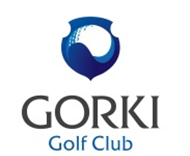 Зимний Открытый Чемпионат КлубаЗимний Открытый Чемпионат КлубаДата турнира01.02.2017 – 28.02.2017Организатор турнираGORKI Indoor AcademyТурнирный комитетГлавный судья-Ефремов Владимир                                                                 Секретарь турнира – Ксения Гагенко                                                                                    Регистрация игроковпо почте: reception@gorkigolf.ru или по тел.: +7 812 318 09 90Максимальное количество участниковНе ограниченно                                                                                                             Ограничение участияЧлены и гости КлубаОграничение HCPМаксимальный гандикап допуска - 54Стоимость участияСтоимость аренды симулятораДресс код вечерней программы, награжденияSmart casualФормат турнираStableford с учетом 70% точного гандикапа или с гандикапом Screen golf по учету турниров, проводимых в Академии;Каждому участнику дается возможность сыграть два зачетных раунда, лучший из которых пойдет в зачет.Турнир проводится в трех гандикапных группах, отдельно для мужчин и женщин:1 гр. HCP 0.0 - 20                                                                                            2 гр. HCP 20.1 - 36                                                                                           3гр.  HCP 36 – 54Для юниоров: 0.0 – 54  Дополнительные номинации: Best Gross для мужчин;Best Gross для женщин.Параметры игры: Гольф-поле турнира: The Southern Links GC (Japan)Pin Position – MiddleGreen Location – Left sideGreen speed – FastestConcede - 0Mulligan – 0Weather – ClearWind – Strong Определение победителяВ случае равенства очков победитель определяется по наименьшему точному гандикапу.Игровые тимужчины – белые, женщины и юниоры (до 14 лет) – красныеМесто сдачи результатовФото результатов сдается на ресепшн АкадемииПодведение итогов, награждение11 Марта